http://www.kaznu.kz/content/files/pages/folder3/29-nomer.pdfУниверситетская газета «Қазақ университеті»№29 4 октября 2016 года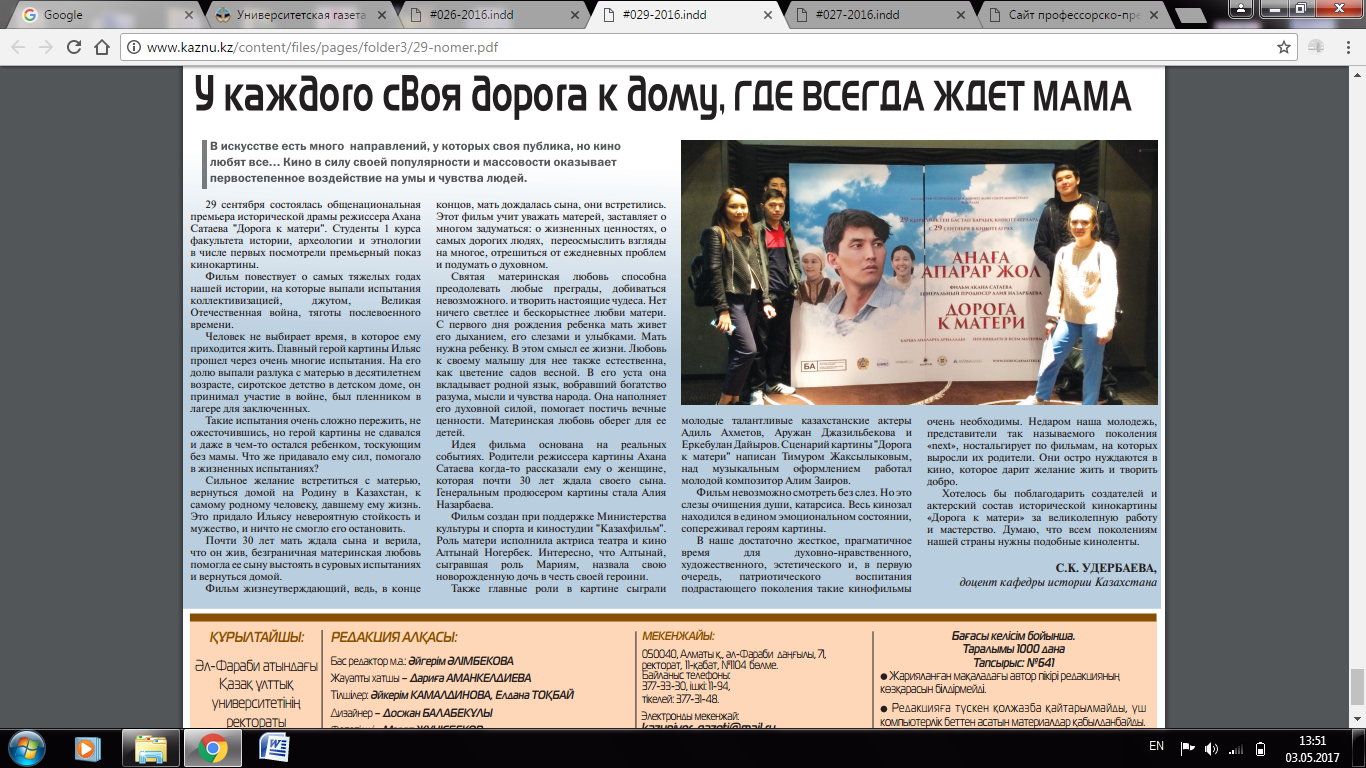 